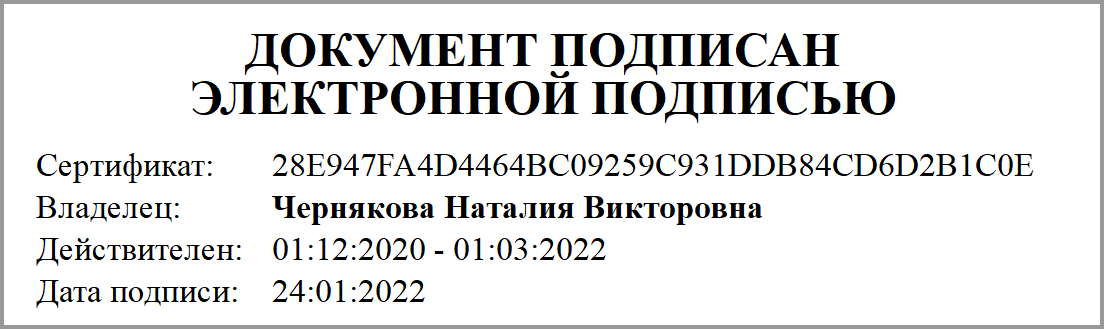 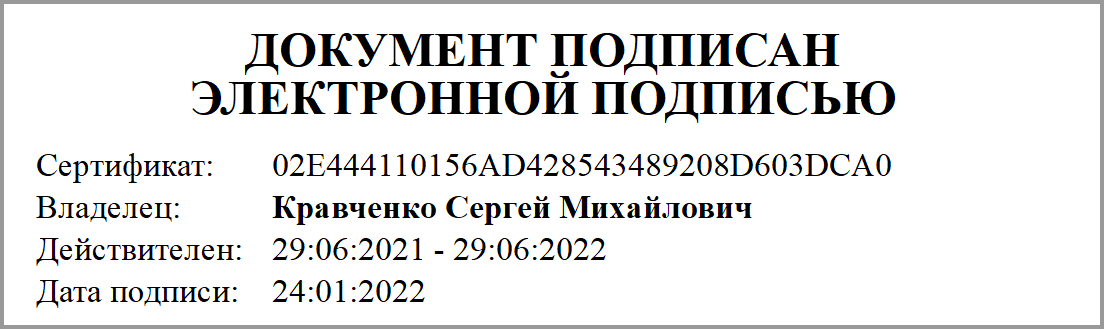 Отчет о достижении значений результатов предоставления Субсидиина 01.01.2022г.Отчет о достижении значений результатов предоставления Субсидиина 01.01.2022г.Отчет о достижении значений результатов предоставления Субсидиина 01.01.2022г.Отчет о достижении значений результатов предоставления Субсидиина 01.01.2022г.Отчет о достижении значений результатов предоставления Субсидиина 01.01.2022г.Отчет о достижении значений результатов предоставления Субсидиина 01.01.2022г.Отчет о достижении значений результатов предоставления Субсидиина 01.01.2022г.Наименование Учредителя:Наименование Учредителя:департамент образования и науки Брянской областидепартамент образования и науки Брянской областидепартамент образования и науки Брянской областидепартамент образования и науки Брянской областидепартамент образования и науки Брянской областиНаименование Учреждения:Наименование Учреждения:государственное автономное профессиональное образовательное учреждение "Брянский техникум энергомашиностроения и радиоэлектроники имени Героя Советского Союза М.А.Афанасьева"государственное автономное профессиональное образовательное учреждение "Брянский техникум энергомашиностроения и радиоэлектроники имени Героя Советского Союза М.А.Афанасьева"государственное автономное профессиональное образовательное учреждение "Брянский техникум энергомашиностроения и радиоэлектроники имени Героя Советского Союза М.А.Афанасьева"государственное автономное профессиональное образовательное учреждение "Брянский техникум энергомашиностроения и радиоэлектроники имени Героя Советского Союза М.А.Афанасьева"государственное автономное профессиональное образовательное учреждение "Брянский техникум энергомашиностроения и радиоэлектроники имени Героя Советского Союза М.А.Афанасьева"Единица измерения:Единица измерения:рублей (с точностью до второго знака после запятой)рублей (с точностью до второго знака после запятой)рублей (с точностью до второго знака после запятой)рублей (с точностью до второго знака после запятой)рублей (с точностью до второго знака после запятой)Номер строкиНапра-вление расхо-довАнали-тический код СубсидииРезультат предоставле-ния СубсидииЕдиница измеренияЕдиница измеренияРазмер Субсидии, предусмот-ренный Соглаше-ниемПлановые значения результатов предоставле-ния СубсидииФактические значения результатов предоставле-ния СубсидииОтклонение от планового значенияПричина отклоненияОбъем обязательств, принятых в целях достижения результатов предоставления СубсидииОбъем обязательств, принятых в целях достижения результатов предоставления СубсидииНеиспользованный объем финансового обеспечения (гр.7 - гр.12)Номер строкиНапра-вление расхо-довАнали-тический код СубсидииРезультат предоставле-ния Субсидиинаимено-ваниекод по ОКЕИРазмер Субсидии, предусмот-ренный Соглаше-ниемПлановые значения результатов предоставле-ния СубсидииФактические значения результатов предоставле-ния СубсидииОтклонение от планового значенияПричина отклоненияобязательствденежных обязательствНеиспользованный объем финансового обеспечения (гр.7 - гр.12)12345678910111213141.1106507052ADAУгломер электронный AngleRuler 20 А00394Штука7963 393 750,001,001,000,003 393 750,003 393 750,000,001.2106507052AEG шлифмашинкауглWS 8-125 4935451402Штука7963 393 750,005,005,000,003 393 750,003 393 750,000,001.3106507052AEGаккумуляторная дрель-шуруповертBS18G3LI-152C 4935464101Штука7963 393 750,005,005,000,003 393 750,003 393 750,000,001.4106507052BoschКОМПЛЕКТ СВЕРЛ ПО МЕТАЛЛУ HSS-GMiniX-L2608589295Штука7963 393 750,005,005,000,003 393 750,003 393 750,000,001.5106507052BRIMAПРОВОЛОКА СВАР. ПОРОШКОВАЯ E71TGS ф 0.8 мм / 1кг/шт 0011996Штука7963 393 750,005,005,000,003 393 750,003 393 750,000,001.6106507052ElitechПроволока сварочная стальная омедненная 0606.010000Штука7963 393 750,005,005,000,003 393 750,003 393 750,000,001.7106507052FoxweldУгольник магнитный FIX-3 45/90/135град, до 11 кг 5384 Штука7963 393 750,0010,0010,000,003 393 750,003 393 750,000,001.8106507052GigantДиск отрезной по металлу 125х1х22 мм CDIC41/125-1Штука7963 393 750,00156,00156,000,003 393 750,003 393 750,000,001.9106507052Gigantзащитные очки открытые StyleTechGG-006Штука7963 393 750,005,005,000,003 393 750,003 393 750,000,001.10106507052GigantЦельнометаллическая линейка 1000мм GMR1000Штука7963 393 750,005,005,000,003 393 750,003 393 750,000,001.11106507052GRAPHITEНожницы по металлу 59G402Штука7963 393 750,005,005,000,003 393 750,003 393 750,000,001.12106507052Inforce Молоток слесарный 500гр 06-16-09Штука7963 393 750,005,005,000,003 393 750,003 393 750,000,001.13106507052InforceКруг лепестковый 125х22,2 Р40 11-01-038Штука7963 393 750,0057,0057,000,003 393 750,003 393 750,000,001.14106507052InforceШтангельциркуль 0-300мм/0-12” 0.05мм/1/128”06-11-38Штука7963 393 750,005,005,000,003 393 750,003 393 750,000,001.15106507052ML ОпораШтука7963 393 750,0010,0010,000,003 393 750,003 393 750,000,001.16106507052ML.14.0 Полка/стенкаШтука7963 393 750,005,005,000,003 393 750,003 393 750,000,001.17106507052NEOнапильник по металлу полукруглый, 200х2 мм 37-122Штука7963 393 750,005,005,000,003 393 750,003 393 750,000,001.18106507052NEOРулетка, стальная лента 3 м х 19 мм, магнит 67-113Штука7963 393 750,005,005,000,003 393 750,003 393 750,000,001.19106507052NORGAU Шаблоны радиусные, 17 штук 045152001Штука7963 393 750,005,005,000,003 393 750,003 393 750,000,001.20106507052SmartbuyУдлинитель, 4 гнезда 3 метра 16А/3, 5 кВт с выкл. И заземлением ПВС 3х1,0 SBE-16-4-03-ZSШтука7963 393 750,005,005,000,003 393 750,003 393 750,000,001.21106507052TOPEX Чертилка 150 мм 31С703Штука7963 393 750,005,005,000,003 393 750,003 393 750,000,001.22106507052TOPEXКернер, легированная сталь. 03А441Штука7963 393 750,005,005,000,003 393 750,003 393 750,000,001.23106507052TOPEXКиянка деревянная, 70 г, деревянная рукоятка 02А057Штука7963 393 750,005,005,000,003 393 750,003 393 750,000,001.24106507052TopexЛинейка, нержавеющая сталь 31С050Штука7963 393 750,006,006,000,003 393 750,003 393 750,000,001.25106507052TOPEXЛинейка, нержавеющая сталь 31С100Штука7963 393 750,001,001,000,003 393 750,003 393 750,000,001.26106507052TOPEXнапильник по металлу 200мм, зернистость 2, сталь Т12, двухкомпонентная рукоятка 06А721Штука7963 393 750,005,005,000,003 393 750,003 393 750,000,001.27106507052TOPEXПробойник слесарный плоский, сталь CrV 03А320Штука7963 393 750,005,005,000,003 393 750,003 393 750,000,001.28106507052TOPEXСлесарный циркуль 150 м 31С701Штука7963 393 750,005,005,000,003 393 750,003 393 750,000,001.29106507052TOPEXЩетка проволочная 240 мм, пластмассовая рукоятка, стальная латунированная рифленая проволока 14А523Штука7963 393 750,005,005,000,003 393 750,003 393 750,000,001.30106507052TopToolsПлоскогубцы комбинированные, 160 мм 32D110Штука7963 393 750,005,005,000,003 393 750,003 393 750,000,001.31106507052TopToolsУгольник стальной, 250 мм 30C333Штука7963 393 750,005,005,000,003 393 750,003 393 750,000,001.32106507052Vertoнастольная шлифовальная машина 350 Вт, шлифовальный круг 200х16 мм 51G427Штука7963 393 750,001,001,000,003 393 750,003 393 750,000,001.33106507052Болт крепежный быстрозажимнойШтука7963 393 750,0010,0010,000,003 393 750,003 393 750,000,001.34106507052Гель для УЗ-исследований I-SCANS, 1 лШтука7963 393 750,005,005,000,003 393 750,003 393 750,000,001.35106507052Дефектоскоп ультразвуковой А1212 МАСТЕРШтука79610 181 250,006,006,000,0010 181 250,0010 181 250,000,001.36106507052Зажим-струбцинаШтука7963 393 750,0010,0010,000,003 393 750,003 393 750,000,001.37106507052Зажим-струбцина 180    200х150 ммШтука7963 393 750,0010,0010,000,003 393 750,003 393 750,000,001.38106507052Исток евро Полумаска У-2К Поролон РЕС-006Штука7963 393 750,005,005,000,003 393 750,003 393 750,000,001.39106507052КалибронШтангенрейсмас ШР 50-500 0.05 1 кл. точности 73039Штука7963 393 750,001,001,000,003 393 750,003 393 750,000,001.40106507052Калькулятор инженерныйШтука7963 393 750,005,005,000,003 393 750,003 393 750,000,001.41106507052Комплект для визуального контроля ВИК ЭКСПЕРТШтука7963 393 750,005,005,000,003 393 750,003 393 750,000,001.42106507052Комплкт Г-образного крепежа стойки StrongШтука7963 393 750,0020,0020,000,003 393 750,003 393 750,000,001.43106507052ЛампаTHOMSON LED A95 30W E27 6500K 2600LMШтука7963 393 750,005,005,000,003 393 750,003 393 750,000,001.44106507052Люксметр ТКА ЛЮКСШтука7963 393 750,005,005,000,003 393 750,003 393 750,000,001.45106507052МоноблокAIOHIPEROfficeHO-Y410-B, 23.8’displayIPS (1920x1080), m/bINTELH410, CelleronCPU 3, 6GHzG5925, 4gbDDR4 SO-DIMM 2400 МГц, SSD 120GB, w/ODD, 1*HDMI, 1*DP, 3*USB3.0, 1*USB3.0 typeC, 2*USB2.0, 1*RJ45 GigabitLAN, AUDIOIN/OUT, webcam 2.0V + Mic, CardReader, WiFi+BT, 120Wext.PSU, BlackШтука7963 393 750,001,001,000,003 393 750,003 393 750,000,001.46106507052МФУЛазерныйHPLaserJetProMFPM28aRU, A4, лазерныйШтука7963 393 750,001,001,000,003 393 750,003 393 750,000,001.47106507052Образцы шероховатостиШтука7963 393 750,005,005,000,003 393 750,003 393 750,000,001.48106507052Полка StrongMS-100X30Штука7963 393 750,0025,0025,000,003 393 750,003 393 750,000,001.49106507052Практик Тележка инструментальная WDS-0S30299025046Штука7963 393 750,005,005,000,003 393 750,003 393 750,000,001.50106507052Прижим вертикальныйШтука7963 393 750,0010,0010,000,003 393 750,003 393 750,000,001.51106507052Прижим горизонтальныйШтука7963 393 750,0010,0010,000,003 393 750,003 393 750,000,001.52106507052Сварочный полуавтомат БАРСВЕЛД ProfiMIG-200 D(220 В, комплект)Штука7963 393 750,005,005,000,003 393 750,003 393 750,000,001.53106507052Сварочный стол 1000х1000 мм из 10 мм сталиШтука7963 393 750,005,005,000,003 393 750,003 393 750,000,001.54106507052Светильник БЕТА60WE27 на струбице (бел)Штука7963 393 750,005,005,000,003 393 750,003 393 750,000,001.55106507052Стандартный образец предприятия плоский, 10 мм, Ст. 20Штука7963 393 750,005,005,000,003 393 750,003 393 750,000,001.56106507052Стандартный образец предприятия трубный d325х10 мм стыковой, Ст. 20Штука7963 393 750,005,005,000,003 393 750,003 393 750,000,001.57106507052Стандартный образец СО-3Штука7963 393 750,005,005,000,003 393 750,003 393 750,000,001.58106507052Станок выльцовочный ручной StalexW01-2x1250Штука7963 393 750,001,001,000,003 393 750,003 393 750,000,001.59106507052Станок листогибочный ручной StalexPBB 1520/1.5Штука7963 393 750,001,001,000,003 393 750,003 393 750,000,001.60106507052Станок сверлильный настольный StalexBM20 Vario (с вариатором), Д20 мм, 230ВШтука7963 393 750,001,001,000,003 393 750,003 393 750,000,001.61106507052Стойка StrongMS-160*Штука7963 393 750,0020,0020,000,003 393 750,003 393 750,000,001.62106507052Столешница оцинкованная М700 1400Штука7963 393 750,005,005,000,003 393 750,003 393 750,000,001.63106507052Стул компьютерный с низкой спинкойШтука7963 393 750,0012,0012,000,003 393 750,003 393 750,000,001.64106507052ТелевизорDIGMADM-LED43UQ31, 43”, UltraHD 4KШтука7963 393 750,001,001,000,003 393 750,003 393 750,000,001.65106507052Угловой кронштейн 175х100 ммШтука7963 393 750,0010,0010,000,003 393 750,003 393 750,000,001.66106507052Универсальный измеритель для сварных соединений WG3 ЭЛИТЕСТШтука7963 393 750,005,005,000,003 393 750,003 393 750,000,001.67106507052Часы электронные, размер табло 500*1000Штука7963 393 750,001,001,000,003 393 750,003 393 750,000,00Учредитель:Учреждение:Подписано ЭПЧернякова Наталия ВикторовнаПодписано ЭПКравченко Сергей Михайлович